Ilmiöpohjainen oppiminenIlmiöpohjaisella opetuksella ja oppimisella tarkoitetaan oppiainerajoja rikkovaa, tutkivaa otetta oppimiseen. Lähtökohtana ovat kokonaisvaltaiset, todellisen maailman ilmiöt.Ilmiöitä tarkastellaan kokonaisina, aidossa kontekstissa, ja niihin liittyviä tietoja ja taitoja opetellaan oppiainerajat ylittäen. Lähtökohta poikkeaa perinteisestä oppiainejakoisesta koulukulttuurista, jossa opeteltavat asiat on usein hajotettu suhteellisen pieniksi ja ehkä irrallisiksikin palasiksi. Ilmiöpohjaisuus avaa isompaa ikkunaa maailmaan ja sen ymmärtämiseen. http://ilmiopohjaisuus.ning.com/https://fi.wikipedia.org/wiki/Ilmiöpohjainen_oppiminenPedagoginen malli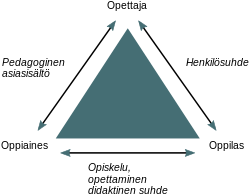 Pedagogisia mallejaTutkiva oppiminen
Ongelmalähtöinen oppiminen
Projektioppiminen
Ilmiöpohjainen oppiminen
Freinetpedagogiikka
Montessoripedagogiikka
Yhteisöllinen oppiminen
Yhteistoiminnallinen oppiminen
Oppilaslähtöinen opetus(katso kaikki 28)Katso myösLuokka:Opetusmenetelmät, Pedagogiikka,Didaktiikka, OpetusIlmiöpohjaisessa opetuksessa ja opiskelussa oppimisen lähtökohtana ovat kokonaisvaltaiset, todellisen maailman ilmiöt. Ilmiöitä tarkastellaan kokonaisina, aidossa kontekstissa, ja niihin liittyviä tietoja ja taitoja opetellaan oppiainerajat ylittäen. Lähtökohta poikkeaa perinteisestä oppiainejakoista koulukulttuurista, jossa usein opeteltavat asiat on hajotettu suhteellisen pieniksi ja irrallisiksi palasiksi (dekontekstualisointi). Ilmiöpohjaisuus on vuonna 2008 noussut termi, joka tarkoittaa pitkälti samaa kuin horisontaalinen eheyttäminen1980-luvulta alkaen.Ilmiöpohjaisessa oppimisessa edetään tyypillisesti ongelmalähtöisen oppimisen menetelmän seitsemän askeleen mukaisesti. Nämä askeleet ovat:käsitteiden selventäminenongelman määrittäminenaivoriihiongelman analysointioppimistavoitteiden muodostaminenitseopiskelupurku ja arviointi- kyse ei ole oppiainejakoisen opetuksen syrjäyttämisestä, vaan sen rinnalla elävästä mahdollisuudesta tarjota oppijoille oppimiskokemuksia, joissa heidän opiskeluvalmiutensa lisääntyvät- oppijat ovat itse aktiivisia; he joutuvat hankkimaan ja käsittelemään tietoa, harjoittelemaan tarpeellisia taitoja, muodostamaan johtopäätöksiä, tekemään oppimiseen liittyviä tuotoksia ja olemaan monipuolisesti aktiivisia oppijoita- peruslähtökohtana ovat kokonaisvaltaiset todellisen maailman ilmiöt- ilmiöön tutustutaan aidossa kontekstissa - ilmiö itsessään voi olla tutkimuksen tai työstämisen kohde, jonka kautta oppimistavoitteet konkretisoituvat ja muuttuvat oppijalle mielekkäiksi- ilmiö voi olla myös kehys, jonka sisällä vertaillaan erilaisia toimintakulttuureja, käytänteitä ja toteutustapoja. - ilmiö on se yhteen liittävä asia, joka antaa käytännön kokemuksen ja heijastuspinnan teorioiden, periaatteiden, käsitteiden ja taitojen opetteluun- oppija oivaltaa omakohtaisesti, miksi oppimistavoitteilla on merkitystä.Ilmiöpohjaisen oppimisen piloteissa keskeisiä onnistumisia ovat olleet oppimisen mielekkyyden kokemus, motivaation kasvaminen, tarjolla olevien oppimisympäristöjen monipuolinen hyödyntäminen ja oppimisen yhteisöllisyys. Tärkeintä on ollut matka, eivät lopputuotokset.Ilmiöpohjaisesta oppimisesta on käytetty englanniksi ilmaisua phenomenon-based learning.Esimerkki: Ilmiölähtöinen opetus / 4. lk:n tehtäviäValitaan jokin ilmiö, mitä halutaan tarkastella, esim. LappiKatsotaan opetussuunnitelmasta siihen liittyvät oppiaineet ja sisällöt, esim. tässä Ympäristö- ja luonnontieto: Lappi, äidinkieli kirjoittamista, atk-taitoja, tiedon hankintaa, lisäksi tehtävä tehdään englannin kielellä, joten uusia sanoja, kirjoittamista, keskustelua. 	Annetaan oppilaille rooli, esim. tässä matkailumarkkinoija Lapissa  	Jaetaan ryhmät, annetaan oppilaille tehtävät. Kokonaisuus sisältää erilaisia työskentelyvaiheita ja tehtäviä, tehtäviä ei kuitenkaan ohjeisteta tarkasti, vaan tarkoitus on, että oppilaat tutustuvat ilmiöön tutkivin ottein. (1. käsitteiden selventäminen, 2. ongelman määrittäminen, 3. aivoriihi, 4. ongelman analysointi, 5. oppimistavoitteiden muodostaminen, 6. itseopiskelu)Mitkä ovat valmiit tuotokset? Esim. juliste, nettipohjainen esitelmä tai vastaava. Lisäksi välitehtäviä, mikä voi olla vaikkapa kuvataiteesta piirtämistä jne.    	(7. purku ja arviointi)https://sites.google.com/site/ilmioopas/johdanto: Tietokäsitys on muuttunut ja oppimisessa painotetaan entistä enemmän laaja-alaisen oppimisen taitoja, joissa korostuvat ilmiöpohjaiset, ongelmalähtöiset ja tutkivat menetelmät, yhteisöllinen tiedon rakentaminen sekä sosiokonstruktiivinen toiminta. Oppimisen tavoitteena on tarjota oppijalle niitä tietoja, taitoja ja valmiuksia, joita hän tänä päivänä, mutta ennen kaikkea tulevaisuudessa tarvitsee. Koska yhteiskunta, työelämä ja teknologia muuttuvat jatkuvasti, emme voi vielä varmasti tietää, millaisessa maailmassa tulevaisuudessa eletään. Voimme kuitenkin esittää mahdollisista tulevaisuuksista valistuneita arvauksia, sen mukaan mitä tiedämme historiasta ja tästä päivästä. Opetuksen jakaminen oppiaineisiin on ollut käytännöllistä ja toimivaa. Tarpeellisia oppiaineita tuntuu olevan vuosi vuodelta yhä enemmän. Perusopetuksen opetussuunnitelman viimeisessä valmisteluvaiheessa ehdotettiin useita kymmeniä uusia oppiaineita. Samaan aikaan oppiaineiden sisältömäärät paisuvat. Tärkeää opittavaa olisi niin paljon. Informaatiotulva synnyttää tiedon sirpaloitumista, jolloin oppija on pulassa. Kuinka hahmottaa oleellinen epäoleellisestä? Kuinka muistaa tärkeät asiat? Opettajat huomaavat kerta toisensa jälkeen, miten heikosti oppimisen siirtovaikutus toimii. Yhdessä oppiaineessa opeteltu ei siirry toisen oppiaineen opettelun tueksi, eivätkä yhteydet valkene oppijoille, sillä opettelu jää liian pinnalliselle tasolle. Joku toinen kertoo oppikirjassa, kuinka asiat ovat. Joku toinen on käynyt todellisessa ilmiömaailmassa ja suodattanut sieltä oleelliset asiat. Vaikka oppijalle tarjoillaan lopputulokset, jää hän tiedonrakentelun prosessin ulkopuolelle. Oppija ei löydä liimaa, jolla kaikki tietomäärä voisi kiinnittyä yhteen.Oppilaat kasvavat maailmaan, jossa nykyistä suuremmassa määrin työskennellään tiedon kanssa ja työ perustuu sekä yhdessä tekemiseen ja verkostoissa ”toimimiseen että teknologian hallintaan. Tällöin tarvitaan itseohjautuvuutta ja yhteisvastuuta sekä entistä enemmän vuorovaikutuksen ja oppimisen taitoa, ajattelua, ongelmanratkaisua, soveltamista ja luovuutta. (OPS2016, perusopetuksen perusteluonnos 2012, 1.) 2000-luvulla on ryhdytty etsimään toimivia pedagogisia ratkaisuja informaatiotulvan keskellä oppimiseen. Ilmiöpohjainen oppiminen on noussut lähestymistavaksi, joka avaa mahdollisuuksia kiertää oppiainejakoisuuden umpikuja ja sirpaletiedon pintaoppiminen. Ilmiöpohjainen oppiminen ei ole uusi mullistava pedagoginen malli, vaan hyvinkin perinteinen ja luonnollinen tapa oppia uusia asioita. Ymmärrys oppimisen kaikkiallisuudesta laajentaa oppimisen tiloja koulurakennuksen ulkopuolelle oppijoiden omaan maailmaan, arjen ympäristöihin, kuten harrastuksiin, luontoon, kirjastoihin ja museoihin. Kokoavat ilmiöt mahdollistavat monitieteisen ja monia taitoja yhdistävän oppimisen. Eheyttävä ja kokonaisuuksista lähtevä oppiminen voi perustua esimerkiksi tutkimusasetelmaan, selvitettäviin ongelmiin tai toiminnalliseen projektiin.